Avis aux EtudiantsIl est porté à la connaissance des étudiants qu’une séance de récupération TD aura lieu Jeudi 26/01/2023 à 12 h 30 à la salle 15*.Chargée de TD                                                                                  BELBACHIRAvis aux EtudiantsIl est porté à la connaissance des étudiants que l’Examen de TD aura lieu Jeudi 26/01/2023 à 09 h 30 à l’amphi BELHOUAS.Chargée de TD                                                                                  BELBACHIRAvis aux EtudiantsIl est porté à la connaissance des étudiants que l’Examen de TD aura lieu Jeudi 26/01/2023 à 08 h 00 à l’amphi BELHOUAS.Chargée de TD                                                                                  CHOUALIUniversité Mouloud MAMMERI de Tizi Ouzou - AlgérieFaculté des Sciences Economiques, Commercialeset des Sciences de GestionDépartement des Sciences Economiques1ère Année LMD - Section C- Groupes : 18 & 23 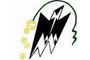 Année Universitaire : 2022 – 2023Examen de TD – SI Module : Statistique Enseignante : G. BELBACHIRE-mail : gouraya.belbachir@ummto.dzTizi Ouzou, Le 22/01/2023Université Mouloud MAMMERI de Tizi Ouzou - AlgérieFaculté des Sciences Economiques, Commercialeset des Sciences de GestionDépartement des Sciences Economiques1ère Année LMD - Section C- Groupes : 18 & 23 Année Universitaire : 2022 – 2023Examen de TD – SI Module : Statistique Enseignante : G. BELBACHIRE-mail : gouraya.belbachir@ummto.dzTizi Ouzou, Le 22/01/2023Université Mouloud MAMMERI de Tizi Ouzou - AlgérieFaculté des Sciences Economiques, Commercialeset des Sciences de GestionDépartement des Sciences Economiques1ère Année LMD - Section C- Groupes : 18, 20 et 23 Année Universitaire : 2022 – 2023Examen de TD – SI Module : Comptabilité Financière Enseignante : N. CHOUALITizi Ouzou, Le 22/01/2023